高雄市大榮高級中學小學部109-7菜單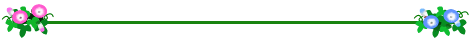 No日期星期主食副食一副食二青菜湯水果17/1三鐵板麵鐵板麵香滷豬排青菜筍絲瘦肉粥水果27/2四米飯鹽酥雞三杯杏鮑菇青菜四神湯水果37/3五糙米飯蝦卷蔬菜咖哩青菜海帶排骨湯水果47/6一米飯韓國烤肉和風蒸蛋青菜檸檬山粉圓水果57/7二米飯照燒雞排蒼蠅頭青菜蘿蔔貢丸湯水果67/8三炒飯火腿蛋炒飯壽喜燒青菜玉米濃湯水果77/9四米飯咖哩豬肉枸杞高麗菜青菜竹筍龍骨湯水果87/10五紫米飯鮮吃魚車輪油豆腐青菜紫菜蛋花湯水果97/13一米飯打拋豬紅蘿蔔炒蛋青菜冬瓜仙草蜜水果107/14二米飯香酥雞排塔香海茸青菜青菜豆腐湯水果